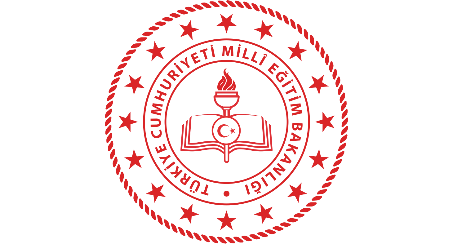 MİLLÎ EĞİTİM BAKANLIĞITÜRKİYE GENELİ ÖĞRETMENLER ARASIFOTOĞRAF YARIŞMASI ŞARTNAMESİ20231) KONUFotoğraf yarışmasının konusu " ÖĞRETMEN GÖZÜYLE EĞİTİM – ÖĞRETİM" dir.2) AMAÇ
Öğretmenlik mesleğinin eğitim-öğretim alanlarındaki rolünü ortaya koymak. Öğretmenlik mesleğinin yüceliğini sergilemek. Öğretmen gözüyle sevgi ve duyguyu anlatan: Öğretmen-öğrenci ilişkisi, öğretmen meslektaş ilişkisi, öğretmen okul mekân ilişkisi, öğretmen veli ilişkisi, öğrenci veli ilişkisi bu süreci yaşayan, hedef kitle öğrenciler ile süreci kılavuzlayan öğretmen, etkinliklerin yürütüldüğü okul ve aile ortamı ile bu ortamlardaki ilişkileri fotoğraf yoluyla görsel hale getirerek Türkiye Cumhuriyeti'nin yüzüncü yılındaki durumu görsel arşive kazandırmak ve fotoğraf sanatı yoluyla ifade edebilmesini sağlamaktır.3) YARIŞMA ORGANİZASYONU
Yarışma, Millî Eğitim Bakanlığı tarafından yürütülmektedir.4) YARIŞMANIN TÜRÜ
Sayısal (dijital) renkli veya siyah-beyaz fotoğraf olmak üzere tek kategorilidir. Renkli veya siyah-beyaz fotoğraflar bir arada değerlendirilecektir.5) KATILMA KOŞULLARI5.1. 	Yarışma, seçici kurul üyeleri ve onların birinci dereceden yakınları dışında, amatör veya profesyonel fotoğrafa meraklı ve Millî Eğitim Bakanlığına bağlı olarak çalışan tüm resmi ve özel oku/kurum  öğretmenlere açıktır.5.2. 	Yarışmaya katılım ücretsizdir.5.3. 	Her katılımcı en fazla 3 (Üç) adet eserle yarışmaya katılabilir.5.4.   Yarışmaya gönderilen fotoğraflarda görülebilecek insanların fotoğrafının çekilmesine ve bu yarışmaya gönderilmesine, fotoğrafın görsel, internet ve basılı yayın organlarında yayınlanmasına yazılı izin almaları şarttır. 5.5. 	Daha önce herhangi bir yarışmada ödül almış fotoğraflar yarışmaya katılamaz.5.6. 	Daha önce ya da bu yarışmayla eş zamanlı yapılan bir yarışmada ödül almış fotoğraflar ile bu fotoğrafların kadraj farklılığı içeren görüntüleri ve/veya bir kısmının kroplanmasıyla oluşturulan fotoğraflar ile renk değişiklikleri yapılarak üretilmiş fotoğraflar yarışmaya katılamaz. Fotoğrafın sergilenmiş ve fotoğraf yarışması organizasyonu dışında yayınlanmış olması ise yarışmaya katılım açısından engel teşkil etmez. Fotoğrafın bu yarışmadan önce veya bu yarışmayla eş zamanda yapılan herhangi bir yarışmada ödül almış olduğunun ortaya çıkması durumunda katılımcı hakkında kural ihlali işlemi uygulanır.5.7.  Fotoğraflarda makul ölçülerde renk, kontrast, yoğunluk gibi düzeltmeler yapılabilir. Fotoğrafın özünü değiştiren uygulamalar ve/veya kolaj kabul edilmeyecektir. İstenen ölçülere uymak şartı ile yeni kadrajlama yapılabilir. Bu konuda jürinin kanaati esastır. Gerek duyulduğunda fotoğraﬂarın ham hâlleri yarışmacıdan talep edilir. Katılım şartlarına uymayan fotoğraﬂarın sahipleri hakkında kural ihlali işlemi uygulanır.5.8.	 Fotoğraf üzerinde tarih, isim, logo vb. gibi işaretler bulunmamalıdır. Kenar boşluğu ve paspartu olmamalıdır.5.9. 	Yarışmaya katılacak sayısal fotoğraflar; jpg/JPEG formatında, 150-300 dpi çözünürlükte, gerekirse 10-12 sıkıştırma ile kaydedilecektir. Uzun kenarı en az 2400, en çok 6000 piksel olacaktır. Yüklenecek fotoğraflar 2 ile 4 Mb aralığında olmalıdır.5.10. 	Katılımcı, yarışmaya gönderdiği fotoğraf(lar)ın tümüyle kendisine ait olduğunu ve gerekli izinlerin alındığını diğer hususlarla birlikte kabul ve beyan eder.5.11. Yarışmaya gönderdiği yapıt kendisine ait olmadığı hâlde kendisininmiş gibi göstermeye ve seçici kurulu yanıltmaya yönelik olarak fotoğraf üzerinde her türlü müdahale ve değişikliği yapan, ödül almış fotoğraf ile ya da bu fotoğrafın ana unsur olarak kullanıldığı yapıtlarla katılımda bulunan kişiler hakkında kural ihlali işlemi uygulanır.5.12. Kural ihlali yapan kişilerin Ödülü iptal edilir. Ödül verilmişse katılımcının ödülü iade etmesi gerekir.5.13. Yarışmada ödül alan eserler www.meb.gov.tr adresinde yayınlanacaktır.5.14. Yarışmada ödül ve sergileme al(a)mayan fotoğraflar sistemden silinecektir.5.15. Şartnamede yer almayan ve ihtilaflı durumlarda Seçici Kurul kararları geçerlidir.5.16. Gerek duyulduğunda yarışmada ödül alan veya sergilenmeye değer fotoğrafların ham hâlleri CD/DVD veya internet yoluyla teslim edilecek veya kargo ile gönderilecektir.6) TELİF (KULLANIM) HAKLARIA) Millî Eğitim Bakanlığının Hak ve Sorumlulukları6.1. Yarışma sonunda ödül ve sergileme alan eserler üzerinde 5846 sayılı Fikir ve Sanat Eserleri Kanunu’nun 21. maddesinde tanımlanan işleme, 22. maddesinde tanımlanan çoğaltma,  23. maddesinde tanımlanan yayma, 24. maddesinde tanımlanan temsil ve 25. maddesinde tanımlanan işaret, ses ve/veya görüntü nakline yarayan araçlarla umuma iletim mali hakları eser sahibi ile birlikte süresiz olarak MEB’e ait olacaktır. MEB, bu haklar çerçevesinde eseri, süresiz olarak Türkiye içinde veya dışında her türlü ortam ve her türlü materyal içeriğinde eser sahibinin ismini belirterek kullanabilecek, kullandırabilecektir. (Fotoğraf ile kolaj vb. grafik düzenlemeler yapılması durumunda ise eser sahibinin ismi kullanılamamaktadır.) Yarışmada ödül veya sergileme al(a)mayan diğer fotoğraflar yarışmanın bitiminden sonraki otuz gün içinde sistemden silinir.6.2.  MEB, bu eserleri web sitesinde duyuru ve tanıtım amaçlı olarak eser sahibinin ismini belirterek kullanabilecektir. Öte yandan eserlerin 3. kişilerce bu madde kapsamına aykırı şekilde kullanılması nedeniyle Millî Eğitim Bakanlığının hiçbir sorumluluğu olmayacağını eser sahibi peşinen kabul eder.6.3.  Ödül ve sergileme alan fotoğraflar, yarışma sonuçlandığı tarihten itibaren yer ve muhteva sınırı olmadan MEB tanıtımlarında ve yayınlarında münhasıran ve bedelsiz olarak kullanılabileceği gibi yarışma sonuçlarının duyurusu için internet, görsel ve yazılı basın organlarında eser sahibinin ismiyle birlikte kullanılabilir. Bu süre içinde eserlerin kullanım hakkı eser sahibine de ait olacaktır. Katılımcı bu şartlarla ilgili olarak sponsor firmalardan ayrıca hiçbir hak ve alacak talebinin olmadığını ve bundan sonra da olmayacağını kabul eder.6.4.  Planlanan yarışma sergisi için ödül ve sergileme alan fotoğraflar, MEB tarafından  bastırılacak olup katılımcılardan herhangi bir ücret talep edilmeyecektir. Fotoğraflar bastırılıp sergilendikten sonra Bakanlık arşivinde kalacaktır.6.5.    Katılımcı bu şartlarla ve özellikle de 5846 sayılı Fikir ve Sanat Eserleri Kanunu kaynaklı olası taleplerle ilgili kurumumuzdan hiçbir hak ve alacak talebinin olmadığını, fikri mülkiyet hakkına ilişkin olarak her nevi talep ve dava haklarından gayri kabili rucu feragat etmiş sayıldığını kabul ve beyan etmektedir.6.6.  Yarışmaya eser gönderenler eserlerin kendilerine ait olduğunu kabul, beyan ve taahhüt etmiş sayılır. MEB, fotoğrafların izinleri ve telif haklarıyla ilgili herhangi bir sorumluluk kabul etmez.6.7.  Yarışma sonuçları (ödül ve sergileme alan fotoğraflar) Bakanlığımızın www.meb.gov.tr web sitesinde ve sosyal medya (Facebook – Instagram – Twitter) hesaplarında yayınlanacaktır. Ayrıca ödül ve sergileme alan katılımcılara sonuçlar e-posta ile duyurulacaktır.B) Eser Sahipleri Hak ve Sorumlulukları6.8.   Eser sahibi eserin kendi özgün eseri olduğunu, üçüncü şahısların bu eser üzerinde herhangi bir hakları bulunmadığını, eseri üzerindeki hakları daha önceden devretmediğini, üçüncü şahıslarca aksi bir talepte bulunulması hâlinde eser sahibinin kendisinin hukuken sorumlu olduğunu beyan, kabul ve garanti eder.6.9.  Ödül ve sergileme alan fotoğrafların özgün hâli (Raw veya jpeg), kısa kenarı en az 2400 piksel ve boyutu 4 MB’tan fazla olmayacak şekilde eser sahipleri tarafından CD/DVD olarak veya internet üzerinden Millî Eğitim Bakanlığına teslim edilecektir.6.10. Yarışmaya gönderilen fotoğraflarda görülebilecek insanların fotoğrafının çekilmesine ve bir yarışmaya gönderilmesine, fotoğrafın görsel, internet ve basılı yayın organlarında yayınlanmasına izin verdikleri kabul edilir. Söz konusu kullanımlardan dolayı ortaya çıkabilecek anlaşmazlıkların tüm sorumluluğu yarışmacıya aittir.6.11. Şartnamede belirtilen ödüller, Öğretmenler Günü Kutlama  Programında katılımcılara verilecektir.6.12. Tüm yarışmacılar, şartnamede belirtilen yarışma koşullarına uymayı kabul etmiş sayılır.7) FOTOĞRAFLARIN İSİMLENDİRİLMESİ7.1.    Fotoğraf dosyası isimlendirmesinde Ç, Ğ, Ö, Ş, Ü, ç, ı, ğ, ö, ş, ü karakterleri kullanılmamalıdır. İngilizce harfler ve alt çizgi ( _ ) kullanılabilir.7.2.   Tüm harfler küçük olmalıdır. İsim birden fazla kelimeden oluşuyorsa kelimeler arasına alt çizgi ( _ ) konmalıdır.7.3.   Her bir fotoğraf dosyasının ismi 31 karakteri geçmemelidir.7.4.   Fotoğrafın sıra numarası rakamla yazılmalı (1’den 3’e kadar) ve bundan sonra alt çizgi eklenmelidir ( _ ). Sonra isim yazılmalıdır.8) FOTOĞRAFLARIN GÖNDERİLMESİ    Yarışmaya katılacak eser/çalışma sahipleri fotoğraflarını il millî eğitim müdürlüklerinin vereceği internet adresine göndereceklerdir. Bakanlığa, katılımcı öğretmenler tarafından doğrudan gönderilen fotoğraflar işleme alınmayacaktır.8.1.   Yarışmaya katılacak dijital fotoğraflar jpg/JPEG formatında, 150-300 dpi çözünürlükte, 10-12 sıkıştırma kalitesinde, kısa kenarı 2400 piksel, uzun kenarı en fazla 6000 piksel boyutlarında kaydedilmeli ve yüklenecek fotoğrafların boyutları 2 Mb’tan küçük olmamalı, 4Mb’ı da geçmemelidir.8.2.  Gönderilecek fotoğrafların boyutlandırma ve isimlendirme işlemleri önceden yapılarak dosyalar hazırda tutulmalı ve tek seferde gönderilmelidir.8.3.   Katılımcıların gönderecekleri e-posta, iletişim bilgilerini de içermelidir. (Ad, soyad, branş, telefon, adres, şehir/ilçe ve okul ismi)8.4.   Elden teslim ya da CD/DVD/taşınabilir bellek gönderimi ile fotoğraf kabul edilmeyecektir.10) YARIŞMA TAKVİMİBaşvuru Başlangıç Tarihi	(İl Millî Eğitim Müdürlüklerince verilecek mail adresine)        :11 Ekim 2023  Çarşamba Başvuru Bitiş Tarihi						     :30 Ekim 2023   Pazartesi (Saat : 23.59)İl Millî Eğitim Müdürlüğü Seçici Kurul Değerlendirme Tarihi						     : 01 Kasım 2023 Çarşamba Dereceye Giren Fotoğrafların İl Milli Eğitim Müdürlüklerince Bakanlığımıza Gönderilme Tarih: 			                  :03 Kasım 2023 CumaBakanlığımızca Eserlerin Değerlendirilme Tarihi 	                  :07 Kasım 2023 SalıSonuç İlanı						     :13 Kasım 2023 Pazartesi Ödül Töreni: Sonuç bildirimi ile birlikte açıklanacaktır.                    İl Millî Eğitim Müdürlüklerince;  Bakanlıkça bildirilecek internet adresine; birinci, ikinci, üçüncü eser sahiplerinin başvuru esnasında sunduğu tüm fotoğrafları gönderilecektir. Aynı ilde derece almasa dahi il jürileri tarafından Bakanlıkça değerlendirilmesi istenen eserlerin tamamının gönderilecek olup, ancak bir ilden gönderilebilecek fotoğraf sayısı derece yapanlar dâhil 50 (elli) adedi geçmeyecektir.11) ÖDÜLLER11.1. DERECEYE GİRENLER
       Birinciye	: Fotoğraf makinası        İkinciye	: Fotoğraf makinası        Üçüncüye	: Fotoğraf makinası 12) SEÇİCİ KURUL Prof. Dr. Osman ÜRPER Prof. Dr. Muhammed Ali BAYRAKTAROĞLU Prof. Dr. Yıldıran YILDIRIM Doç. Dr. İbrahim SARITAŞDr. Öğr. Üyesi Işkın ÖZBULDUK KILIÇDr. Ömer GEMİCİ  Öğr. Gör. Utku KOÇAKArş. Gör. Atahan DEMİRKOLSami TÜRKAY Hafize KAYNARCAYunus TOPAL  13) SOSYAL MEDYA HESAPLARIMIZIN TAKİBİ
Yarışmaya başvuran yarışmacılar, yarışma hakkındaki bilgilere Millî Eğitim Bakanlığının sosyal medya hesaplarından takip edebilirler.Instagram.com/ tcmeb
Facebook.com/ tcmeb
Twitter.com/ @tcmeb14)  Sergi ve ödül töreninin tarihi ve yeri, sonuçlarla birlikte açıklanacaktır. Konuyla ilgili bilgilendirme katılımcılara e-posta yoluyla yapılacaktır.15)  Bu şartname 15 maddeden ibaret olup yarışmaya başvuru yapan kişiler tarafından kabul edilmiş sayılır.YARIŞMA SEKRETERYASI VE İLETİŞİMMillî Eğitim Bakanlığı    ADEM ÖZTÜRK 	Şube Müdürü: 0312 413 25 99 MİLLÎ EĞİTİM BAKANLIĞI FOTOĞRAF YARIŞMASI KATILIMCI BİLGİ KARTISIRA NO FOTOĞRAF İSMİ ADI SOYADI TC KİMLİK NOİLİ-OKULU/KURUMU MAİL ADRESİ TELEFONU 123Yukarıdaki Millî Eğitim Bakanlığı 2023 Yılı Öğretmenler Arası Fotoğraf Yarışması Şartname ’sinde belirtilen hükümleri kabul ediyorum.                                                                                                                                                                                 Tarih                                                                                                                                                                                 İmza Yukarıdaki Millî Eğitim Bakanlığı 2023 Yılı Öğretmenler Arası Fotoğraf Yarışması Şartname ’sinde belirtilen hükümleri kabul ediyorum.                                                                                                                                                                                 Tarih                                                                                                                                                                                 İmza Yukarıdaki Millî Eğitim Bakanlığı 2023 Yılı Öğretmenler Arası Fotoğraf Yarışması Şartname ’sinde belirtilen hükümleri kabul ediyorum.                                                                                                                                                                                 Tarih                                                                                                                                                                                 İmza Yukarıdaki Millî Eğitim Bakanlığı 2023 Yılı Öğretmenler Arası Fotoğraf Yarışması Şartname ’sinde belirtilen hükümleri kabul ediyorum.                                                                                                                                                                                 Tarih                                                                                                                                                                                 İmza Yukarıdaki Millî Eğitim Bakanlığı 2023 Yılı Öğretmenler Arası Fotoğraf Yarışması Şartname ’sinde belirtilen hükümleri kabul ediyorum.                                                                                                                                                                                 Tarih                                                                                                                                                                                 İmza Yukarıdaki Millî Eğitim Bakanlığı 2023 Yılı Öğretmenler Arası Fotoğraf Yarışması Şartname ’sinde belirtilen hükümleri kabul ediyorum.                                                                                                                                                                                 Tarih                                                                                                                                                                                 İmza Yukarıdaki Millî Eğitim Bakanlığı 2023 Yılı Öğretmenler Arası Fotoğraf Yarışması Şartname ’sinde belirtilen hükümleri kabul ediyorum.                                                                                                                                                                                 Tarih                                                                                                                                                                                 İmza 